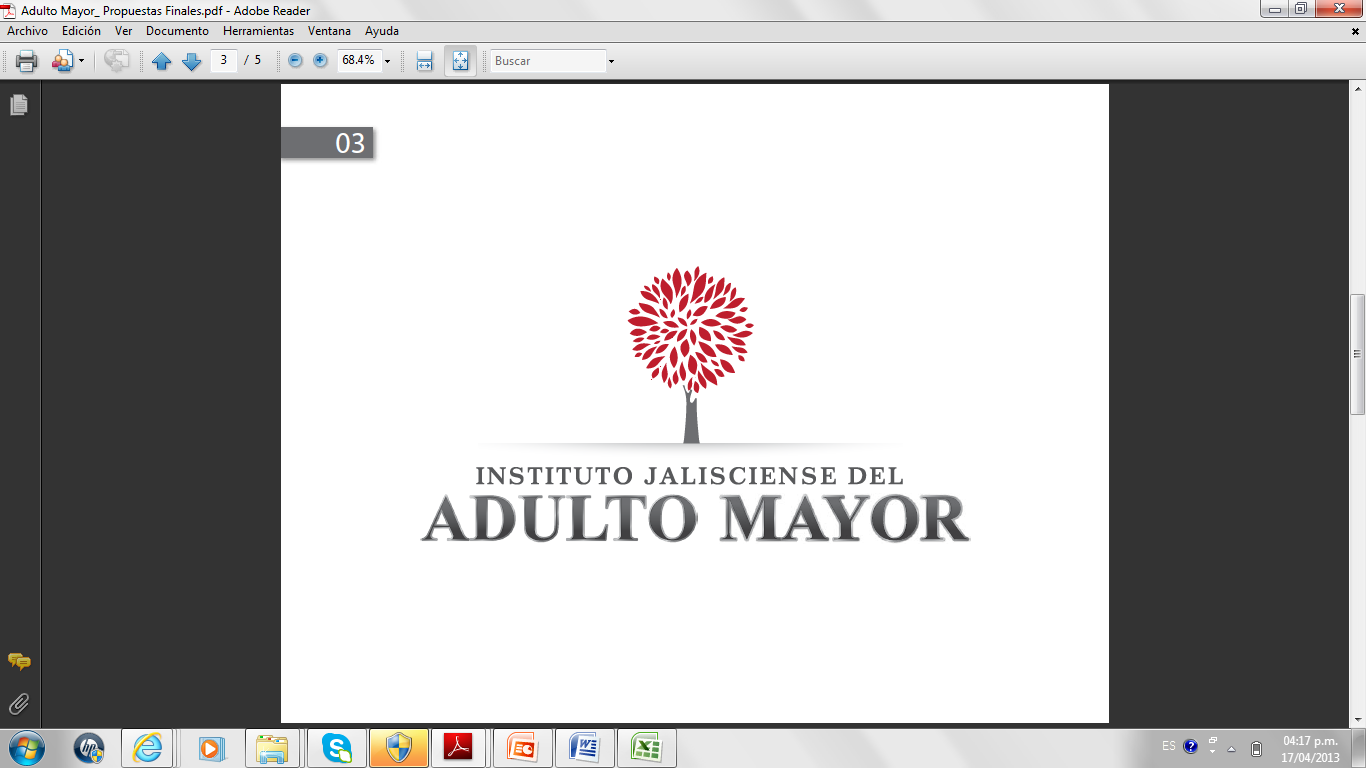 DIRECTORIOMtra. Alma Guadalupe Salas MontielDirectora GeneralAv. Hidalgo #1375 Col. Americana, Guadalajara, Jal.Tel: (33) 3030-3000      Ext.102Correo Electrónico:      alma.salas@jalisco.gob.mxLic. Griselda Santillán Ocampo Directora de Vinculación y Gestión SocialAv. Hidalgo #1375 Col. Americana, Guadalajara, Jal.Tel: (33) 3030-3000      Ext.106Correo Electrónico:      griselda@santillan.beLic. Jorge de la Paz Torres LomelíCoordinador JurídicoAv. Hidalgo #1375 Col. Americana, Guadalajara, Jal.Tel: (33) 3030-3000      Ext.109Correo Electrónico:      torres_lomeli@hotmail.comC.P.A. Emilia Josefina Anton CuetoTécnica Especializado “A”Av. Hidalgo #1375 Col. Americana, Guadalajara, Jal.Tel: (33) 3030-3000      Ext.105Correo Electrónico:      emilia.anton@red.jalisco.gob.mxLic. C.C. Patsy Anali Flores VizcarraTécnica “A”Av. Hidalgo #1375 Col. Americana, Guadalajara, Jal.Tel: (33) 3030-3000      Ext.101Correo Electrónico:      ijam@jalisco.gob.mxL.A.E.T. Carlos Alberto Garcés Jiménez Técnico Especializado “A”Av. Hidalgo #1375 Col. Americana, Guadalajara, Jal.Tel: (33) 3030-3000      Ext.106Correo Electrónico:      garces.ijam@gmail.comL.A.E. Alejandro López CuevasSecretario de Dirección GeneralAv. Hidalgo #1375 Col. Americana, Guadalajara, Jal.Tel: (33) 3030-3000      Ext.108Correo Electrónico:      ijamadmon@gmail.comC. Carlos López RamírezTécnico “B”Av. Hidalgo #1375 Col. Americana, Guadalajara, Jal.Tel: (33) 3030-3000      Ext.101Correo Electrónico:      clopezramirez69@gmail.comC. Antonio López SorianoTécnico Especializado “A”Av. Hidalgo #1375 Col. Americana, Guadalajara, Jal.Tel: (33) 3030-3000      Ext.110Correo Electrónico:      antoniolopezsoriano@hotmail.comL.A.E. José Luis Aguirre AlcaláContadorAv. Hidalgo #1375 Col. Americana, Guadalajara, Jal.Tel: (33) 3030-3000      Ext.105Correo Electrónico:      Lic. María Guadalupe Flores LujanoTransparenciaAv. Hidalgo #1375 Col. Americana, Guadalajara, Jal.Tel: (33) 3030-3000      Ext.111Correo Electrónico:      mariaflujano@gmail.com